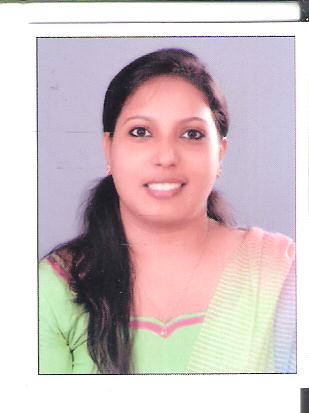 Puthenpurackal(H), Konthuruthy,Thevara-682 013Email: fincytanzen93@gmail.comPh: +91 8078466900, 8592977440 CAREER OBJECTIVETo build a career in finance field, to work in a challenging environment, to be a good team member, to grow with the organization so as to improve the career prospectus. EDUCATIONMaster of Commerce:2013-2015--75%Sacred Heart College Thevara, Kochi. 	Bachelor of Commerce:2010-2013--83% Sacred Heart College Thevara, Kochi.Plus Two:2010--80% Sacred Heart Higher secondary, Thevara, Kochi.S.S.L.C:2008--84% 	C.C.P.L.M Anglo Indian High School, Thevara. EXPERIENCE Accountant at Denwud Exim India LLP (Since 2015) - Still workingADDITIONAL QUALIFICATIONTax practitioner course May 2013Tally 7.2	PROJECTS DONEA study on Financial and Non-Financial schemes provided by                                                     the FISHERIES DEPARTMENT to fishermen(2015).Brand preference for mobile phones in Ernakulam city (2013). WORKSHOPS ATTENDED Lead world 2013 (Leadership for Change) ACHIEVEMENTSConsistency in academics.Secured 1st prize in CARTOONING in the interdepartmental literacy-cultural competition “HRDYASARGASANGAMAM 2012-13”Secured various prizes for PRABHASHANAM (Sanskrit) competition under Ernakulam Educational Sub-District Sahithyolsavam. 2006-07	B grade2005-06	3rd B grade2004-05	2nd A gradeSecured 1st prize in News Paper Making competition 2006Secured 2nd A grade in THIRUVATHIRAKALI in Ernakulam Educational Sub-District Yuvajanolsavam.REFERENCE  1						REFERENCE 2		Prof. Sajoy P B						Sinoj TharianFaculty of Commerce Dept					Director : Denwud Exim India LLPS.H College Thevara						Perumbavoor			Kochi-682013, Ph 98951 64350				Ph: 9645534320DECLARATIONI hereby acknowledge and declare that all information above provided by me is true.Fincy Joseph. P                                                                                             Place: Cochin                                                                                                                      Date: 28/05/2019